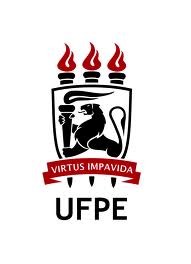 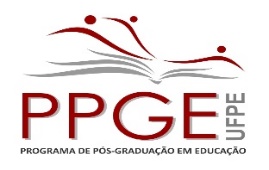 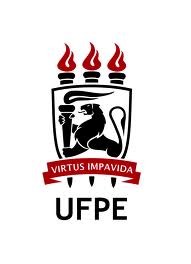 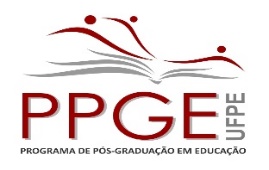 INSTRUÇÕES PARA DEPÓSITO E MARCAÇÃO DE DEFESA DE DISSERTAÇÃO/TESE PASSO 1: Verificar as regras da Resolução CCEPE/UFPE 11/2019 em seus artigos 91 e 92, constantes no Anexo 6 deste documento, em especial os destacados em negrito e vermelho. Caso alguma proposta de banca exista em desacordo com tais regras, será devolvida. 

PASSO 2: Preencher e enviar para o e-mail defesas.ppge@ufpe.br os documentos listados abaixo (itens 1 a 6): Anexo 1: Formulário de Encaminhamento de Banca Examinadora (este obrigatoriamente em formato Word – .doc ou .docx)Os nomes dos examinadores da Banca precisam estar preenchidos POR COMPLETO (nome e sobrenomes), como constam nos respectivos currículos lattes.A diferença da data de realização da defesa para a data de depósito/envio dos arquivos e dados para realização da defesa deve ser de no mínimo 30 dias (exemplo: para defender dia 20 de julho, o envio do e-mail deve ocorrer no máximo até 20 de junho)Aluno e/ou orientador devem checar se os membros e suplentes externos possuem, em seus currículos lattes, publicação de pelo menos UMA das seguintes produções abaixo nos últimos DOIS (02) anos:Artigo em periódico OU um capítulo de livroOU um artigo completo publicado em anais de eventos OU livro completo (como autor ou organizador) Anexo 2: Solicitação endereçada ao Coordenador do Curso – este deve ser assinado e enviado como cópia digitalizada/imagem no mesmo e-mail.ANEXO 3 (Word)DISSERTAÇÃO OU TESE que será avaliada pela banca (Word ou pdf)RESUMO da DISSERTAÇÃO/TESE (Word)ANEXO 5: Quando for o caso de algum/a Examinador/a externo/a precisar de passagem aérea, rodoviária ou diária (formato Word) – condicionado à existência de recursos financeiros (suspenso no contexto de defesas online)OBS.1: Descrever no Assunto do e-mail: “Banca para Defesa de Tese/Dissertação de __________________________________(Nome do/a estudante) em ___.___.2020 (Data da defesa)”OBS. 2: Apenas o Anexo 2 deve ser encaminhado como cópia digitalizada de documento impresso, por se tratar da necessidade de assinatura do/a orientador/a (em tempos de isolamento, anuência do orientador por e-mail basta).OBS. 3: O Anexo 4 trata-se de carta convite a ser preenchida e enviada pelo/a estudante e orientador/a aos membros da banca, quando achar/em necessário, juntamente com o envio da tese/dissertação.PASSO 3: Aguardar e-mail de resposta da Escolaridade, como demonstrativo de que os arquivos foram recebidos, visualizados e o preenchimento dos dados estão corretos, sem faltas ou erros. O/a aluno/a deverá receber e-mail de confirmação em até 07 dias após o envio. Caso não, pedimos que reitere o contato, depois também através do e-mail leandro.ppge@hotmail - a fim de verificar se a proposta chegou na Caixa de entrada do e-mail de defesas.  OBSERVAÇÃO: O envio de ata e instruções para realização da defesa online seguirão para o orientador/a através de e-mail, em até 05 dias anteriores à mesma. O e-mail para comunicação acerca do envio e recebimento de documentos e instruções necessários à defesa também é o defesas.ppge@ufpe.br ou leandro.ppge@hotmail.com.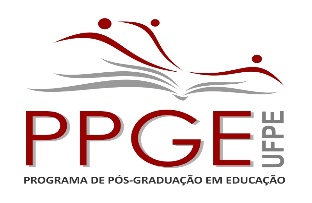 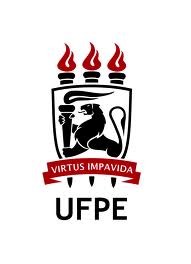 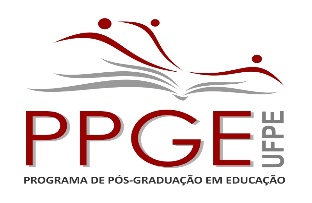 Anexo 1: FICHA DE ENCAMINHAMENTO DE PROPOSTA DE BANCA EXAMINADORAPARA DEFESA DE DISSERTAÇÃO OU TESE (Deve ser enviada pelo estudante ou orientador para o e-mail defesas.ppge@ufpe.br)ATENÇÃO: Preencher todos os itens. A ausência de quaisquer dados referentes à banca solicitados neste Anexo impossibilita que o processo siga para aprovação da PROPESQ e o envio desta ficha fica sem efeito. Enviar os nomes dos examinadores POR COMPLETO (TODOS OS SOBRENOMES), tal como consta no currículo lattes.DADOS DO/A ESTUDANTENome completo do/a estudante: 
Turma: _____Curso: [     ] MESTRADO              [      ] DOUTORADOEntrada no curso (mês/ano): ____/_________Recebe ou recebeu bolsa? [     ] SIM: Informar órgão e período:_______________________                                                                                                    [     ] NÃOE-mail para contato da Secretaria: __________________________________________________Telefone/s para contato da Secretaria: _______________________________________________DADOS DA TESE/DISSERTAÇÃOTÍTULO:_________________________________________________________________________________________________________________________________________________________________________________________________________________________________________________________________________________________________________________Data de realização da defesa: ____/____/_____  HORA:  ____:____ h(Não pode ser em prazo inferior a 30 dias a contar da data de envio desta proposta)LINHA DE PESQUISA A QUE ESTÁ VINCULADO(A):[     ] Educação em Ciências Naturais[     ] Educação e Espiritualidade[     ] Educação e Linguagem[     ] Formação de professores e práticas pedagógicas[     ] Política educacional, planejamento e gestão da educação[     ] Subjetividades coletivas, movimentos sociais e educação popular[     ] Teoria e história da educaçãoDADOS DO/A ORIENTADOR/ANome completo:CPF:Departamento e instituição de origem: [     ] DMTE-CE/UFPE                      [     ] DAEPE-CE/UFPE                    [     ] DPOE-CE/UFPE[     ] DFSFE-CE/UFPE                    [     ] OUTRO: ________________________________                4 - DADOS DO/A COORIENTADOR/A (EXTERNO/A, QUANDO EXISTENTE)                       Nome completo:CPF:Departamento e instituição de origem: __________________________________
DADOS DOS/AS INTEGRANTES DA BANCA (Mestrado: Obrigatórios 03 membros, com pelo menos um externo. Doutorado: Obrigatórios 05 membros, com pelo menos dois externos)SUPLENTE INTERNO/A Nome completo: __________________________________________________________________________CPF:Situação junto ao curso:  [     ] INTERNO        [     ] EXTERNOTitulação: [    ] DOUTOR/A Instituição de origem:Departamento de origem:SUPLENTE EXTERNO/ANome completo: __________________________________________________________________________CPF:Situação junto ao curso:  [     ] INTERNO        [     ] EXTERNOTitulação: [    ] DOUTOR/A Instituição de origem:Departamento de origem:ATENÇÃO. Descrever abaixo E-mail de todos EXAMINADORES e Suplente EXTERNOS.Quando for o caso de algum deles precisar de passagem ou diária, PREENCHER Anexo 5.
ANEXO 2 (Deve ser preenchido, impresso e assinado, cuja cópia digitalizada deve ser enviada para o e-mail defesas.ppge@ufpe.br junto com os demais Anexos e documentos que forem necessários para a defesa)Ilm(a). Sr(a). Coordenador(a) do Programa de Pós-Graduação em Educação da UFPEProfº(a) Dr(a). ______________________________________Eu,______________________________________________________________________________________________________________, aluno(a) regularmente vinculado(a) à turma nº ______, do Curso de _____________ em Educação deste Programa de Pós-Graduação em Educação, em atendimento ao disposto no Regimento Interno deste Programa, venho proceder ao depósito de minha dissertação/tese, em formato digital, intitulada ____________________________________________________________________________________________________________________________________________________________________________________________________________________________________, cuja Banca Examinadora será formada pelos seguintes membros:1º Examinador/a: ________________________________________________________________2º Examinador/a: ________________________________________________________________3º Examinador/a: ________________________________________________________________4º Examinador/a (Só doutorado): ____________________________________________________5º Examinador/a (Só doutorado): ____________________________________________________Suplente Interno/a: _______________________________________________________________Suplente Externo/a: ______________________________________________________________Indicação de banca devidamente autorizada por meu(minha) orientador(a), solicitando de V. Sa. os encaminhamentos que se fazem necessários para a realização da defesa pública da referida _________ (tese/dissertação). Ao procedermos com esta solicitação, declaramos ciência das regras de composição de banca estabelecidas nos artigos 91 e 92 da Resolução CCEPE/UFPE 11/2019 - constantes no Anexo 6 das instruções de marcação de defesa; Recife, _____ de ______________ de ________ Autorizo,ANEXO 3ANEXO 4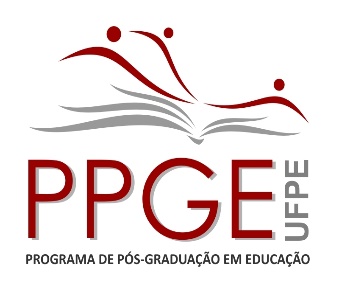 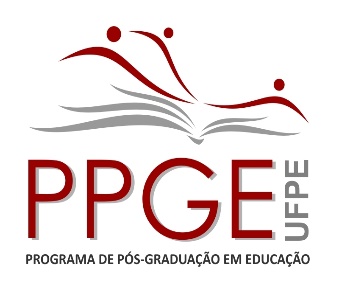 Anexo 4CARTA CONVITE – DEFESA DE DISSERTAÇÃO/TESERecife, _______ de _____________________ de ______________Prezado (a) Prof.(a) Dr.(a) :________________________________________O Programa de Pós-Graduação em Educação, da Universidade Federal de Pernambuco, convida V.Sª. para participar, como membro ______________ (titular/suplente), da Banca de Defesa da Dissertação/Tese  intitulada  “___________________________________________________________________________________________________________________________________________________________________________________________”, do(a) mestrando(a)/Doutorando(a) ______________________________________________________________________________________________________________.A defesa será realizada no dia _____/______/_______, às ________ horas, no Programa de Pós-Graduação em Educação da UFPE.	Em anexo, encaminhamos o exemplar da referida dissertação.	Atenciosamente,____________________________________Prof. Dr. XXXXXOrientador(a)ANEXO 5SOLICITAÇÃO DE PASSAGENS AÉREAS, RODOVIÁRIAS OU DIÁRIASPara Examinadores/as Externos/as (Supenso enquanto durar as defesas online em decorrência da pandemia Covid-19)DADOS PESSOAISNome completo: __________________________________________________________Data de nascimento: ____________________
Nome da mãe: ___________________________________________________________Cargo/Profissão: _______________________ Função: ___________________________Insitituição de origem: ____________________________________________RG: __________________________ Org. Expedidor: _________________CPF: ________________________________________e-mail: _________________________________________________________Telefone/s para contato: (___) _________________ e (___) ________________________ENDEREÇOLogradouro:_________________________________________________________________________________________________________________________________________Nº ____________ Quadra: ____________ Bloco: _____________ Aptº: _____________Bairro: _____________________________________________________Cidade: _____________________________________CEP: _______________________________________DADOS BANCÁRIOS Nome do banco: _____________________________________Nº do banco: ___________Agência: _________________________Conta CORRENTE: ________________________Da VIAGEM:
[      ] Somente passagens                 [      ] Somente diárias     [     ] Passagens e diáriasOBSERVAÇÕES ADICIONAIS (Opcional):ANEXO 6Artigos 91 e 92 da Resolução 11/2019 CCEPE/UFPE,Que versam sobre Comissões Examinadoras de Bancas de Mestrado e DoutoradoSEÇÃO VII DA COMISSÃO EXAMINADORAArt. 91 A Comissão Examinadora do Trabalho de Conclusão de Mestrado Acadêmico e de Mestrado Profissional será composta por 03 (três) examinadores, devendo pelo menos 01 (um) deles ser externo ao Programa.§ 1º Para cada Comissão Examinadora, conforme descrita no caput, serão designados também dois suplentes, sendo 01 (um) deles externo ao Programa.§ 2º Os titulares e os suplentes da Comissão Examinadora deverão possuir título de doutor, ter produção científica relacionada ao tema do trabalho de conclusão (dissertação, etc), além de, nos últimos dois anos, ter publicação de, pelo menos, um artigo científico em periódico, um capítulo de livro, um livro ou um artigo completo em conferência científica qualificada, conforme critérios da área de avaliação na CAPES.§ 3º A titulação de doutor, prevista no parágrafo anterior, pode ser dispensada para as defesas de mestrados profissionais, desde que tal possibilidade esteja prevista em normativa da CAPES ou em documento do respectivo Comitê de Área, no caso de doutorados profissionais, mantem-se a exigência contida no referido parágrafo.§ 4º Fica vedada a participação, na comissão examinadora, de docentes que sejam parentes naturais (em linha reta ou colateral, até o terceiro grau, por ascendência ou descendência) ou parentes civis do candidato ao grau e de seu(s) orientador(es)/coorientador(es).§ 5º A possibilidade de o(s) orientador(es) ou o(s) coorientador(es) participarem como membro da Comissão Examinadora se dará na forma prescrita no Regimento Interno ou em Normativa Interna do PPG, vedada a participação concomitante de mais de um deles.§ 6º A PROPESQ analisará e homologará a composição da Comissão Examinadora considerando a produção científica de seus integrantes e a relação desta com o tema do trabalho de conclusão (dissertação, etc).Art. 92 A Comissão Examinadora do Trabalho de Conclusão de Doutorado Acadêmico e de Doutorado Profissional será composta por 05 (cinco) examinadores, devendo pelo menos 02 (dois) deles serem externos ao Programa.Parágrafo Único Aplica-se à Comissão Examinadora do Trabalho de Conclusão de Doutorado o disposto nos §§ 1º a 6º do Art. 91 desta Resolução.1º EXAMINADOR/A – Quando for o orientador/a, considerar os dados já preenchidos acima)2º EXAMINADOR/A (Obrigatório. Pode ser o/a coorientador/a, quando houver)Nome completo: __________________________________________________________________________CPF:
Situação junto ao curso:  [       ] INTERNO        [     ] EXTERNOTitulação: [    ] DOUTOR/A  Instituição de origem:Departamento de origem: 3º EXAMINADOR/A (Obrigatório para Mestrado e Doutorado)Nome completo: __________________________________________________________________________CPF:Situação junto ao curso:  [    ] INTERNO        [     ] EXTERNOTitulação: [    ] DOUTOR/A Instituição de origem:Departamento de origem: 4º EXAMINADOR/A (obrigatório para Doutorado, Opcional para Mestrado)Nome completo: __________________________________________________________________________CPF:Situação junto ao curso:  [     ] INTERNO        [     ] EXTERNOTitulação: [    ] DOUTOR/A Instituição de origem:Departamento de origem:5º EXAMINADOR/A (obrigatório para Doutorado, Inaplicável para Mestrado)Nome completo: __________________________________________________________________________CPF:Situação junto ao curso:  [     ] INTERNO        [     ] EXTERNOTitulação: [    ] DOUTOR/A Instituição de origem:Departamento de origem:6º EXAMINADOR/A (Opcional para Doutorado, Inaplicável para Mestrado)Nome completo: __________________________________________________________________________CPF:Situação junto ao curso:  [     ] INTERNO        [     ] EXTERNOTitulação: [    ] DOUTOR/A Instituição de origem:Departamento de origem:7º EXAMINADOR/A (Opcional para Doutorado, Inaplicável para Mestrado)Nome completo: __________________________________________________________________________CPF:Situação junto ao curso:  [     ] INTERNO        [     ] EXTERNOTitulação: [    ] DOUTOR/A Instituição de origem:Departamento de origem:Nome do/a Examinador/a ExternoE-mailAssinatura do(a) mestrando(a)           Prof.(ª) Dr.(ª) Assinatura do(a) Orientador(a)DADOS DO/A ESTUDANTE/A1. NOME COMPLETO:2. CPF:3.. RG: _______________ órgão emissor: _________ Data expedição RG: __/__/___4. DATA DE NASCIMENTO:5. ENDEREÇO COMPLETO (com CEP):6. ATIVIDADE FUTURA  6.1 VÍNCULO EMPREGATÍCIO: Com Vínculo (    )    Sem Vínculo (    )Vínculo Suspenso (    )    Bolsista (    )    Autônomo (    )    Outros (    ). 6.2 TIPO INSTITUIÇÃO: Instituição de Ensino e Pesquisa (    )Empresa Pública ou Estatal (    )    Empresa Privada (    )    Outros (    ).  6.3 EXPECTATIVA DE ATUAÇÃO: Ensino e Pesquisa (    )   Pesquisa (    )Empresas (    )    Profissional Autônomo (    )    Outras (    ).  6.4 MESMA ÁREA DE TITULAÇÃO? Sim (    )    Não (    ).DADOS DA DISSERTAÇÃO OU TESERESUMO:1. QUANTIDADE DE PÁGINAS:2. A DISSERTAÇÃO ESTÁ VINCULADA A ALGUM PROJETO DO ORIENTADOR(A)? Sim (    )    Não (    )  2.1 SE SIM, QUAL? VINCULAÇÃO DA DISSERTAÇÃO/TESE ÀS PRODUÇÕES DO/A ESTUDANTE E/OU DO PROFESSOR/A ORIENTADOR/A1. VINCULAÇÃO DA DISSERTAÇÃO/TESE ÀS SUAS PRODUÇÕES BIBLIOGRÁFICAS  (copiar do Lattes e colar aqui as suas produções)2. VINCULAÇÃO DA DISSERTAÇÃO/TESE Á: (consultar o orientador)2.1  PRODUÇÃO BIBLIOGRÁFICA DO/A ORIENTADOR/A(copiar do Lattes e colar aqui as produções indicadas pelo seu orientador)2.2 PROJETOS DE PESQUISA DO/A ORIENTADOR/A(copiar do Lattes e colar aqui os projetos indicados pelo seu orientador)